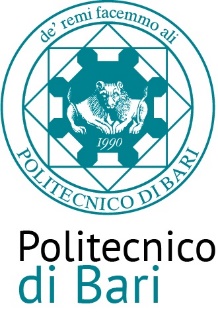 DIREZIONE GESTIONE RISORSE E SERVIZI ISTITUZIONALISettore Gestione Immobiliare, Integrata e InformatizzataAll. AAVVISO DI MANIFESTAZIONE D’INTERESSE PER L’INDIVIDUAZIONE DI OPERATORI ECONOMICI PER LA PROCEDURA NEGOZIATA AI SENSI DELL’ART. 36, CO. 2, LETT. C), D.LGS. N. 50/2016, PER I LAVORI DI “RISTRUTTURAZIONE DEL PIANO INTERRATO E PIANO TERRA DELLA SEZIONE DENOMINATA «CORPO BIBLIOTECA», NONCHÉ DEL PIANO TERZO DELLA SEZIONE DENOMINATA «CORPO A ZETA»”. PROGETTO POLI-LIBRARY. DICHIARAZIONE DI MANIFESTAZIONE DI INTERESSE E ASSENZA DI CAUSE DI ESCLUSIONE DI CUI ALL’ART. 80, D.LGS. N. 80/2016Il/La sottoscritto/a ________________________________________________________________, nato/a a_____________________________________________________, il ____/____/________, residente nel Comune di _________________________________________ prov. ______________, alla via/piazza ________________________________________________________ n. ________, nella sua qualità di: legale rappresentante procuratore (N.B. allegare originale o copia conforme della procura)dell’operatore economico __________________________________________________________________________________________________________________________________________,con sede legale a _________________________________________________________________,alla via/piazza ________________________________________________________ n. ________,partita IVA ______________________________________________________________________,tel. ________/___________________________, fax ________/____________________________,e-mail __________________________________________________________________________,PEC ___________________________________________________________________________,iscritto al Registro delle Imprese della C.C.I.A.A. di _____________________________________,n. _________________________________________________, data di iscrizione ___/___/______,per l’attività di __________________________________________________________________________________________________________________________________________________,ovvero (solo se operatore economico di altro Stato membro UE non residente in Italia), iscritto, sulla base della legislazione dello Stato in cui ha sede, a ________________________________________________________________________________________________________________________________ai sensi degli artt. 46 e 47 del D.P.R. n. 445/2000 s.m.i., consapevole delle sanzioni penali previste dall’art. 76 del medesimo Decreto, per le ipotesi di falsità in atti e dichiarazioni mendaci ivi indicatedichiara di manifestare il proprio interesse a essere invitato alla Procedura negoziata ai sensi dell’art. 36, co. 2, lett. c), D.Lgs. n. 50/2016, per i lavori di “ristrutturazione del piano interrato e piano terra della sezione denominata «corpo biblioteca», nonché del piano terzo della sezione denominata «corpo a zeta»” (Progetto Poli-library), e, a tal fine,DICHIARAai sensi dell’art. 80, co. 1, D.Lgs. n. 50/2016 s.m.i., di non aver subito condanne con sentenza definitiva o decreto penale di condanna divenuto irrevocabile o sentenza di applicazione della pena su richiesta ai sensi dell’art. 444 c.p.p., per uno o più reati indicati nel detto comma;ai sensi dell’art. 80, co. 2, D.Lgs. n. 50/2016 s.m.i., che a proprio carico non sussistono cause di decadenza, di sospensione o di divieto previste dall’art. 67, D.Lgs. n. 159/2011, o di un tentativo di infiltrazione mafiosa di cui all’art. 84, co. 4, del medesimo Decreto;ai sensi dell’art. 80, co. 3, che le sentenze o i decreti di cui all’art. 80, co. 2, D.Lgs. n. 159/2011, non sono stati emessi nei confronti dei soggetti cessati dalla carica nell’anno antecedente la data di pubblicazione del presente Avviso;ai sensi dell’art. 80, co. 4, D.Lgs. n. 50/2016 s.m.i., di non aver commesso violazioni gravi, definitivamente accertate, rispetto agli obblighi relativi al pagamento delle imposte e tasse o i contributi previdenziali, secondo la legislazione italiana o quella dello Stato in cui sono stabiliti;ai sensi dell’art. 80, co. 5:(v. lett. a) di non aver commesso gravi infrazioni debitamente accertate alle norme in materia di salute e sicurezza sul lavoro nonché agli obblighi di cui all’art. 30, co. 3, D.Lgs. n. 50/2016 s.m.i.;(v. lett. b) di non essere in stato di fallimento, di liquidazione coatta, di concordato preventivo, salvo il caso di concordato con continuità aziendale, o nei cui riguardi sia in corso un procedimento per la dichiarazione di una di tali situazioni, fermo restando quanto previsto dall’art. 110, D.Lgs. n. 50/2016 s.m.i.;(v. lett. c) di non essersi reso colpevole di gravi illeciti professionali, tali da rendere dubbia la sua integrità o affidabilità, come significative carenze nell’esecuzione di un precedente contratto di appalto o di concessione che ne hanno causato la risoluzione anticipata, non contestata in giudizio, ovvero hanno dato luogo ad una condanna al risarcimento del danno o ad altre sanzioni, ovvero tentato di influenzare indebitamente il processo decisionale della stazione appaltante o di ottenere informazioni riservate ai fini di proprio vantaggio; ovvero, anche per negligenza, aver reso informazioni false o fuorvianti suscettibili di influenzare le decisioni sull’esclusione, la selezione o l’aggiudicazione ovvero aver omesso le informazioni dovute ai fini del corretto svolgimento della procedura di selezione;(v. lett. d) che con la propria partecipazione non viene determinata una situazione di conflitto di interesse ai sensi dell’art. 42, co. 2, D.Lgs. n. 50/2016 s.m.i.;(v. lett. e) di non aver creato una distorsione della concorrenza derivante dal precedente coinvolgimento degli operatori economici nella preparazione della procedura d’appalto di cui all’art. 67, D.Lgs. n. 50/2016 s.m.i.;(v. lett. f) di non esser stato soggetto alla sanzione interdittiva di cui all’art. 9, co. 2, lett. c) del D.Lgs. n. 231/2001 o ad altra sanzione che comporta il divieto di contrarre con la Pubblica Amministrazione, compresi i provvedimenti interdittivi di cui all’art. 14 del D.Lgs. n. 81/2008;(v. lett. g) di non esser iscritto nel casellario informatico tenuto dall’Osservatorio dell’ANAC per aver presentato false dichiarazioni o falsa documentazione ai fini del rilascio dell’attestazione di qualificazione, per il periodo durante il quale perdura l’iscrizione;(v. lett. h) di non aver violato il divieto di intestazione fiduciaria di cui all’art. 17, L. n. 55/90;di aver presentato la certificazione di cui all'articolo 17 della legge 12 marzo 1999, n. 68, ovvero [non] autocertifichi la sussistenza del medesimo requisito [Art. 80 comma 5, lettera i] ;la non esistenza delle condizioni di esclusione di cui all’art. 80, co. 5, lett. l), D.Lgs. n. 50/2016 s.m.i.;ai sensi dell’art. 80, co. 7, D.Lgs. n. 50/2016 (barrare la casella d’interesse): di trovarsi in una delle situazioni di cui all’art. 80, co. 1, D.Lgs. n. 50/2016 s.m.i., limitatamente alle ipotesi in cui la sentenza definitiva abbia imposto una pena detentiva non superiore a 18 mesi ovvero abbia riconosciuto l’attenuante della collaborazione come definita per le singole fattispecie di reato, o all’art. 80, co. 5, D.Lgs. n. 50/2016 s.m.i., e di allegare all’interno della documentazione amministrativa le prove di aver risarcito o di essersi impegnato a risarcire qualunque danno causato dal reato o dall’illecito e di aver adottato provvedimenti concreti di carattere tecnico, organizzativo e relativi al personale idonei a prevenire ulteriori reati o illecitiovverodi non trovarsi in alcune delle situazioni di cui sopra;ai sensi dell’art. 80, co. 9, D.Lgs. n. 50/2016 s.m.i., di non aver subito sentenza definitiva che implichi l’esclusione dalla partecipazione alle procedure d’appalto;di aver preso conoscenza e di accettare, senza condizione o riserva alcuna, tutte le norme e le disposizioni, nessuna esclusa, contenute nella documentazione del presente Avviso, nonché negli atti eventuali successivi pubblicati sul sito web di Ateneo, e in particolare:che tutte le spese relative alla preparazione e alla presentazione della presente istanza sono e resteranno integralmente a carico dell’operatore economico che la presente, non rimborsando il Politecnico alcuna spesa;che la presentazione della presente istanza non precostituisce alcun diritto di partecipazione alla procedura, né alcun obbligo in capo agli operatori economici che intenderanno parteciparvi;che il Politecnico si riserva, inoltre, il diritto di revocare il presente Avviso, indirlo nuovamente ovvero non darvi seguito, senza che ciò faccia sorgere in capo agli istanti alcun diritto o pretesa;che il Politecnico si riserva altresì di invitare alla procedura anche operatori economici che non abbiano presentato manifestazione d’interesse;che con la presentazione della propria manifestazione d’interesse, l’operatore economico accetta che il Politecnico effettui, a propria discrezione, ogni controllo relativo all’effettiva rispondenza al vero di quanto dichiarato anche preliminarmente all’avvio della procedura;che la presentazione della propria manifestazione d’interesse non comprova il possesso di alcun requisito, e che il Politecnico effettui, a propria discrezione, ogni controllo relativo all’effettiva rispondenza al vero di quanto dichiarato anche preliminarmente all’avvio della procedura;di essere in possesso dell’Attestazione di qualificazione per la categoria OG1, classifica II, rilasciata da una SOA (Società Organismo di Attestazione), ai sensi dell’art. 84, co. 1, D.Lgs. n. 50/16 s.m.i.di essere consapevole del fatto che, per partecipare alla procedura negoziata, gli operatori economici, anche ove concorrano sotto forma di R.T.I. costituiti o costituendi, dovranno altresì possedere i seguenti requisiti:per la categoria scorporabile OS30, concernente lavori su impianti elettrici interni: possesso di Attestazione SOA, classifica I;per la categoria scorporabile OS3, concernente lavori su impianti antincendio: possesso di Attestazione SOA, classifica I;ovvero, in alternativa al possesso delle Attestazioni di cui ai due punti sopra stanti, il possesso di Attestazione SOA per la categoria OG11, classifica I.di essere consapevole che il numero massimo di Operatori economici che saranno invitati è stabilito in un numero di 25 (venticinque). Pertanto, ove risulti idoneo a partecipare alla procedura negoziata un numero di Operatori economici superiore a quello su indicato, si procederà mediante sorteggio, di cui si renderà tempestivamente noto, con pubblicazione sul sito istituzionale, la data e il luogo di espletamento;ai sensi dell’art. 40 del D.Lgs. n. 50/2016 s.m.i., di autorizzare esplicitamente l’uso della PEC di cui sopra, per tutte le comunicazioni necessarie;di acconsentire al trattamento dei propri dati personali, nei termini descritti nel presente Avviso;che eventuali successive variazioni a quanto fin qui dichiarato, saranno immediatamente e formalmente comunicate al Politecnico._________________, li _________________   __________________________________  (timbro dell’Impresa e firma del dichiarante)